Aspects of Culture – A Global Snapshot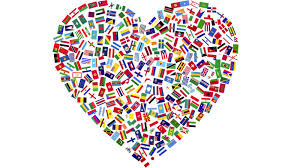 You will be working with a partner in order to create and deliver a presentation that highlights various cultural aspects of a certain country. The presentation must include some sort of visual platform. Please remember that the visuals employed should be largely free of text/information, other than titles. Information given should be from your notes/cards, and only supplemented meaningfully by the visuals. It’s also a great idea to make sure you interact with and explain how your visuals support your information.Don’t feel limited to static visuals for your presentation. The use of video clips (as long as they don’t dominate the presentation) can be very effectiveThe “snapshot” presentation will be marked based on the quality/depth of your information, the visuals/manipulatives employed, and the quality of your verbal presentation (including fluidity and interaction with your partner).ASPECTS OF CULTURE TO BE EXAMINED:Aspects that MUST be covered include:Laws (with a focus on strange laws)/crime and punishmentMurderRapeFood/drinkTraditional dishesFood that we don’t have in CanadaTraditions/festivalsRights for minority groups (ex. women, LGBTQ, visible minorities)When did women get the right to vote? Is there pay equity, etc.Human rights issues and/or climate & environmental issuesStereotypesYou will also choose TWO of the following options:Traditional clothingMusical traditionsSchooling/EducationPrevalent minority culturesInventions/contributions to global cultureMilitary/involvement in world affairs